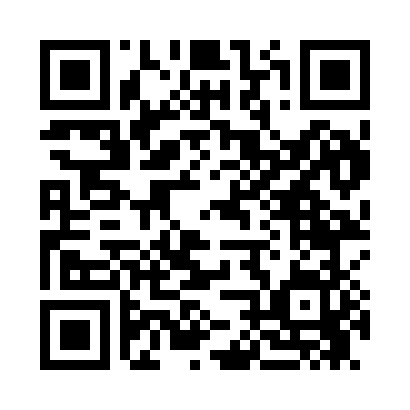 Prayer times for Giese, Minnesota, USAMon 1 Jul 2024 - Wed 31 Jul 2024High Latitude Method: Angle Based RulePrayer Calculation Method: Islamic Society of North AmericaAsar Calculation Method: ShafiPrayer times provided by https://www.salahtimes.comDateDayFajrSunriseDhuhrAsrMaghribIsha1Mon3:235:251:175:289:0811:092Tue3:245:261:175:289:0711:093Wed3:255:261:175:289:0711:084Thu3:275:271:175:289:0711:075Fri3:285:281:175:289:0611:066Sat3:295:291:175:289:0611:057Sun3:305:291:185:289:0511:048Mon3:325:301:185:289:0511:039Tue3:335:311:185:289:0411:0210Wed3:345:321:185:289:0411:0111Thu3:365:331:185:289:0311:0012Fri3:375:341:185:279:0310:5813Sat3:395:341:185:279:0210:5714Sun3:405:351:185:279:0110:5615Mon3:425:361:195:279:0010:5416Tue3:445:371:195:279:0010:5317Wed3:455:381:195:278:5910:5118Thu3:475:391:195:268:5810:5019Fri3:495:401:195:268:5710:4820Sat3:505:411:195:268:5610:4721Sun3:525:421:195:268:5510:4522Mon3:545:441:195:258:5410:4323Tue3:555:451:195:258:5310:4224Wed3:575:461:195:258:5210:4025Thu3:595:471:195:248:5110:3826Fri4:015:481:195:248:4910:3627Sat4:035:491:195:238:4810:3428Sun4:045:501:195:238:4710:3229Mon4:065:521:195:228:4610:3130Tue4:085:531:195:228:4410:2931Wed4:105:541:195:218:4310:27